Опрос для работодателей выпускников ГБУЗ НИКИО им. Л.И. Свержевского ДЗМ СООБЩИТЕ О СЕБЕ  Отметьте по 5-балльной шкале, где 1 - самый низкий балл, а 5 - наиболее высокий балл: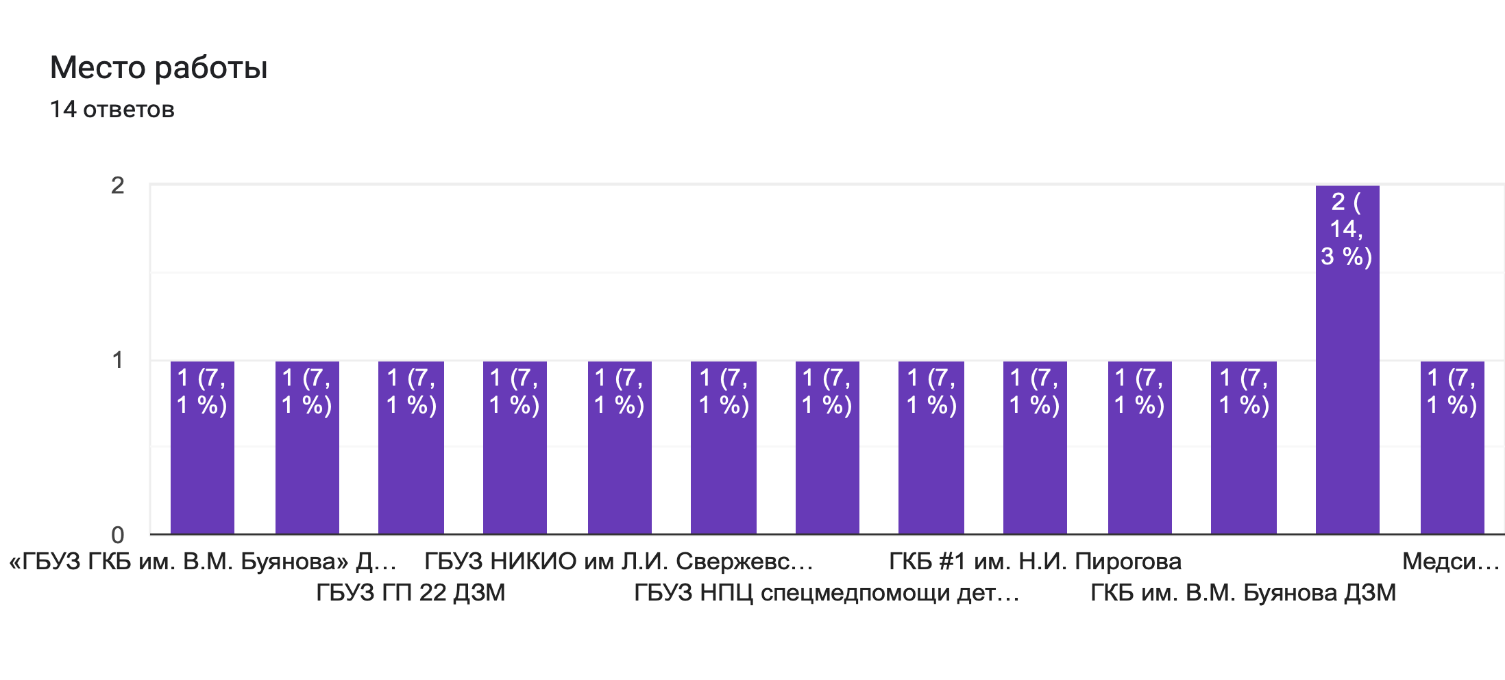 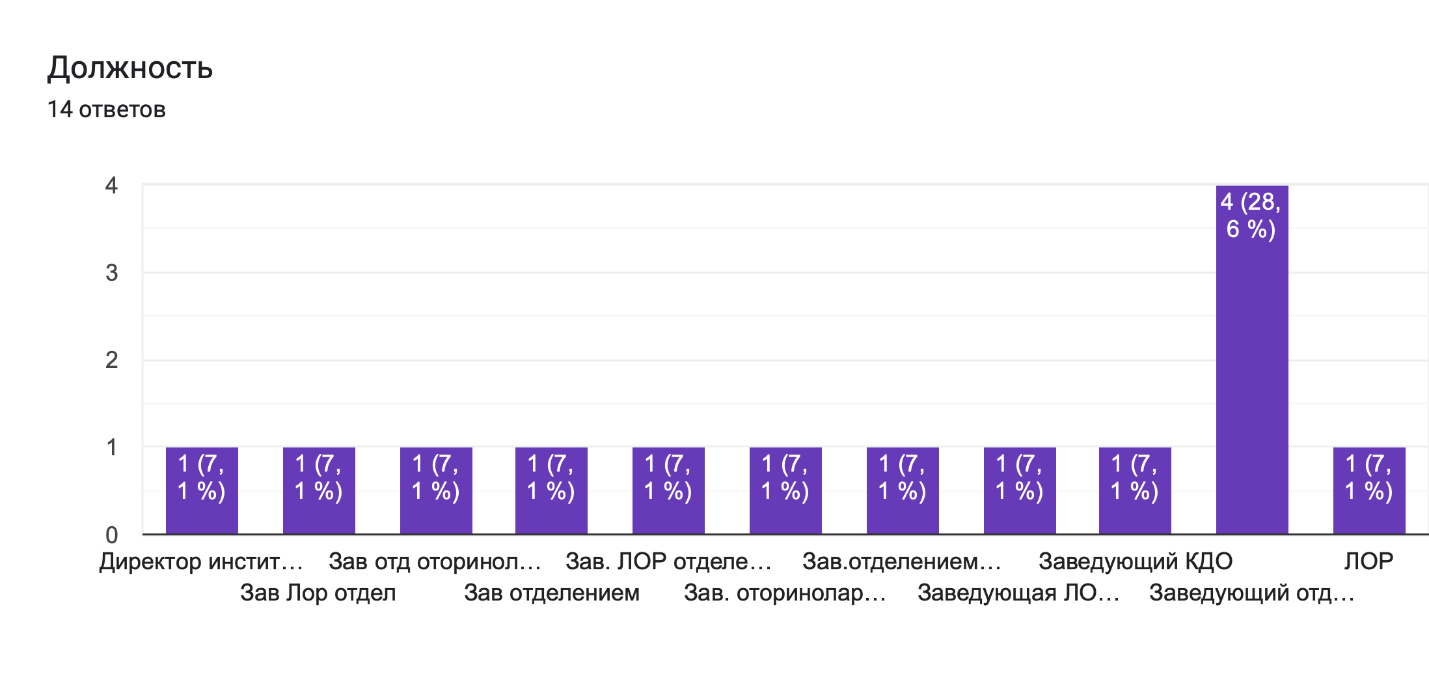      Комментарии2 ответа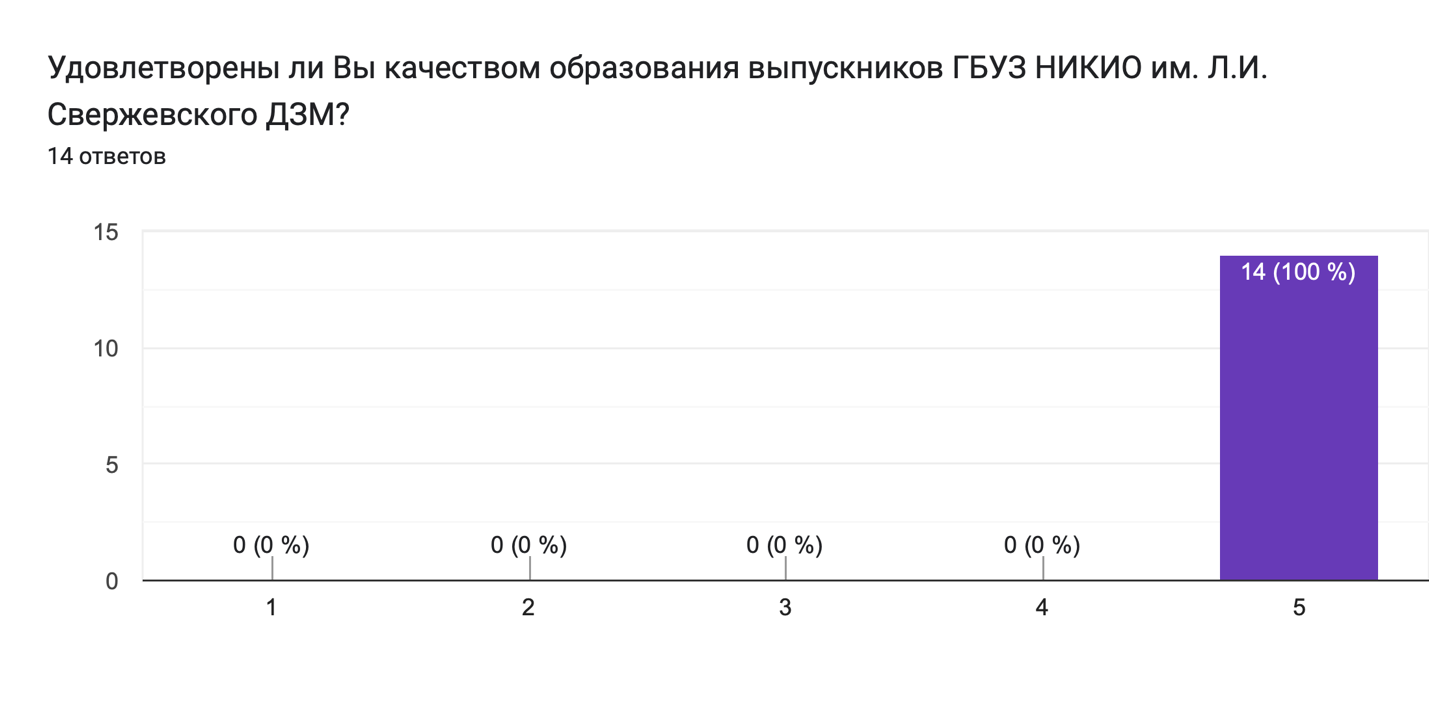 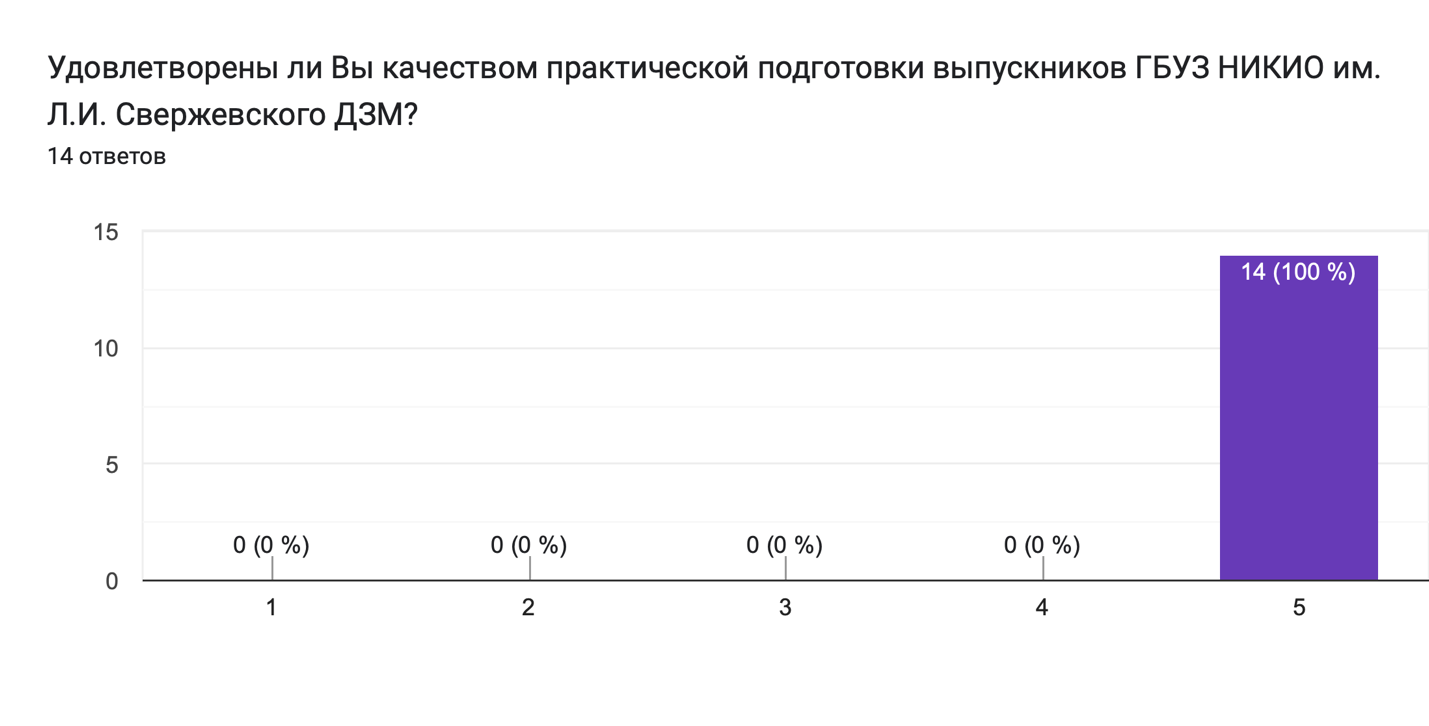 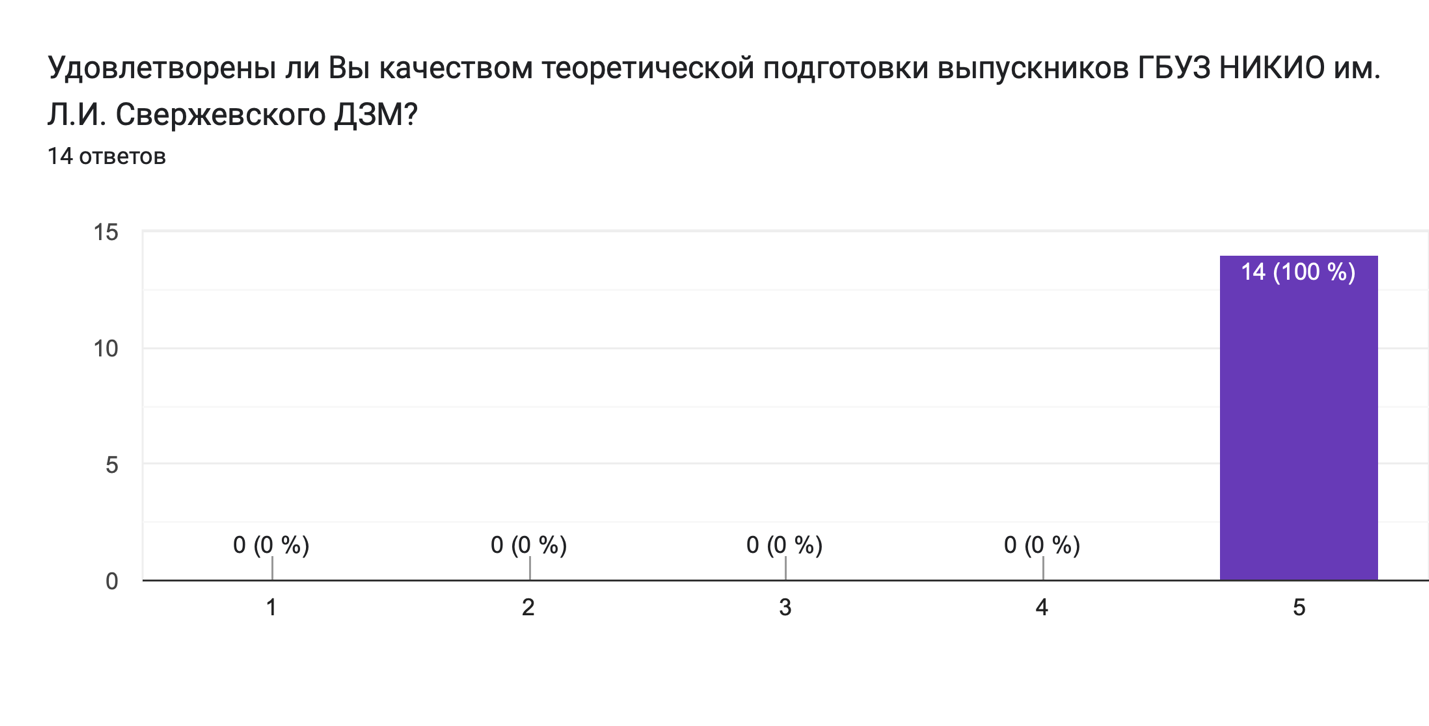 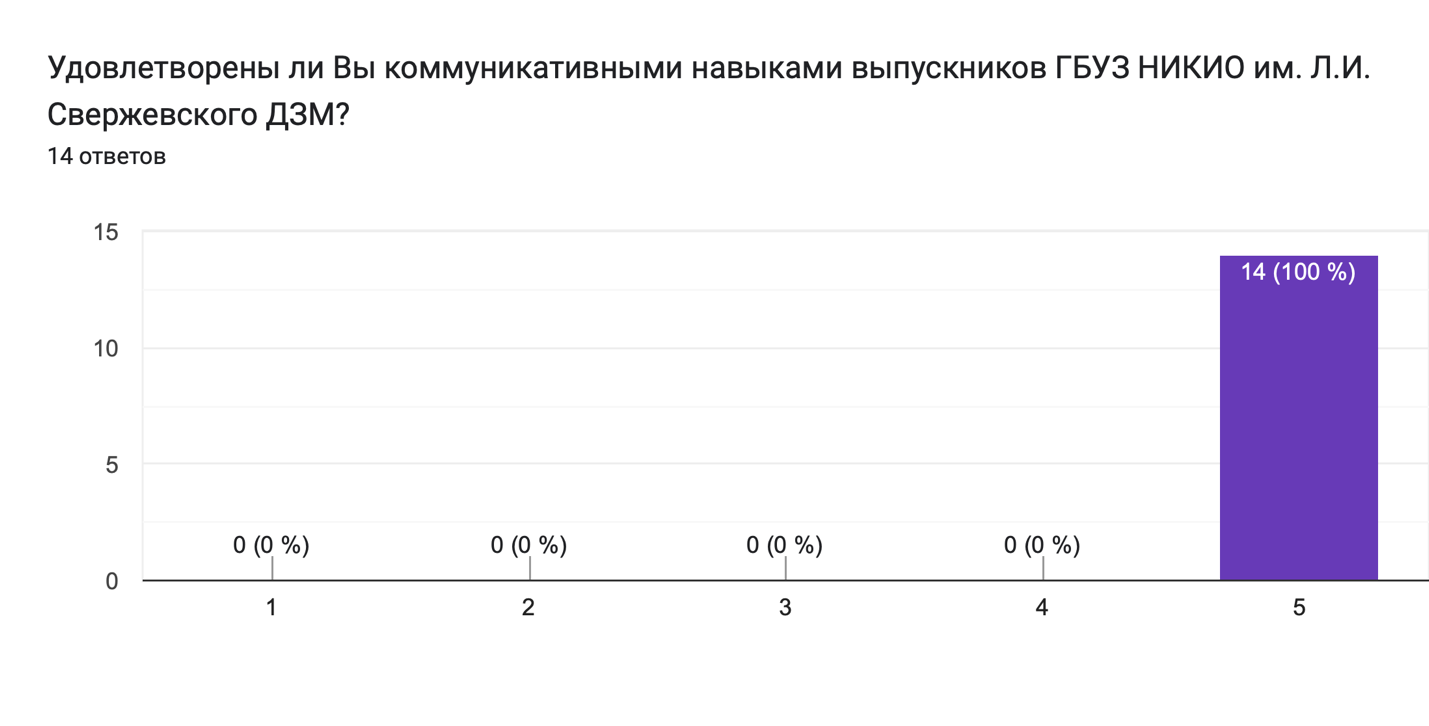 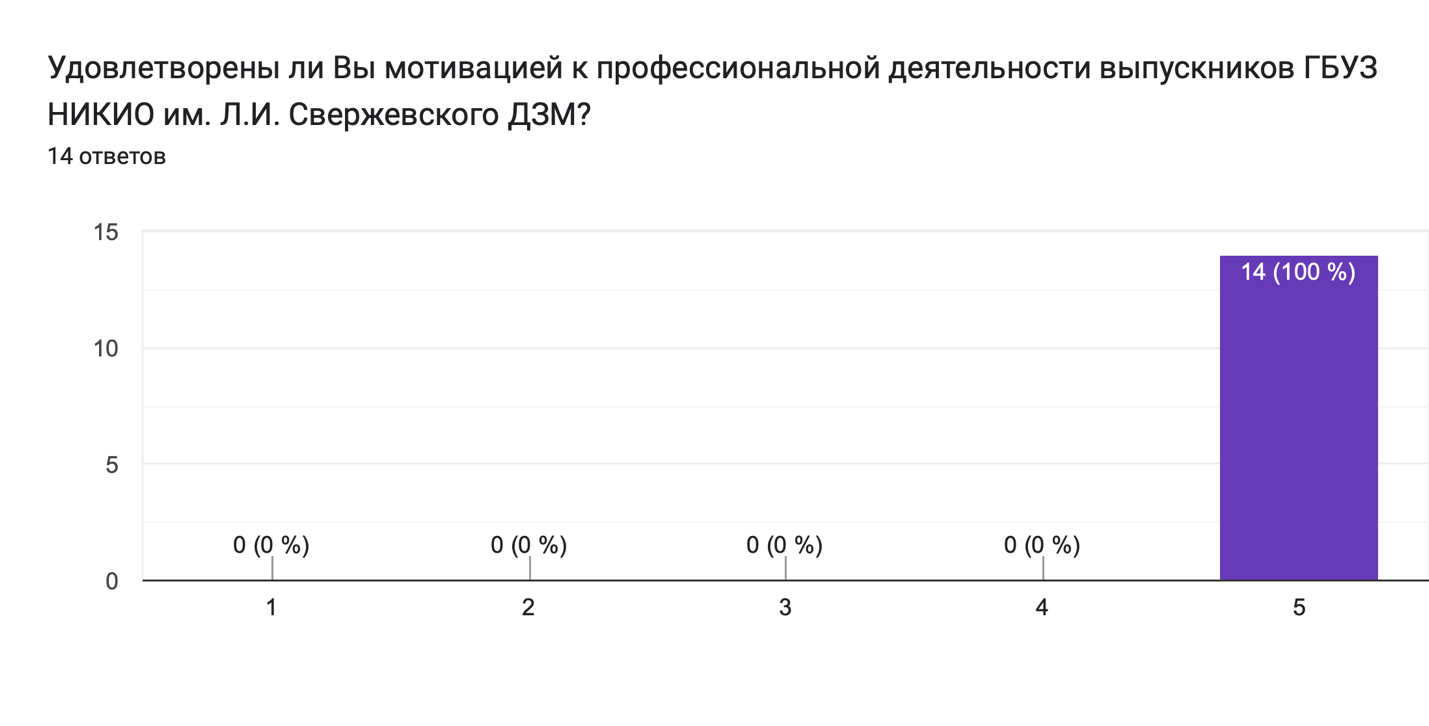 Спасибо большое ГБУЗ НИКИО им. Л.И. Свержевского ДЗМ за качественную и высококвалифицированную подготовку кадров!Нам нужно больше врачей